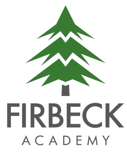 Spring Term 2 NewsletterDear Parents/Carers,I hope you have all had a lovely break.  It is great being back in a routine and seeing the children.  Let’s hope this half term doesn’t see as much disruption. This half term, Class 4 are exploring the history topic of ‘Crime and Punishment’, looking at crime and punishment through the ages. Our learning will allow us to understand the legacy that history has left behind and look at the moral views of crime and punishment.  Our Science topic will be ‘States of Matter’ where we will be exploring solids, liquids and gases and developing our scientific skills through some investigations.EnglishThis term in English, we will be studying the book ‘The True Story of the Three Little Pigs’ by Jon Scieszka.  It is a fun book which looks at the other point of view when a crime has been committed.  The children will be able to develop their persuasive writing techniques. We are then going to a look at a child’s version of ‘Oliver Twist’ by Charles Dickens. This will give us an insight into life in Victorian Britain which will link perfectly with our history topic.  We will be able to produce some great descriptions using a wide range of vocabulary for reader effect.MathsThis term the maths curriculum will continue with fractions, moving onto decimals and then measurement. Children should be practising their times tables at least weekly using Times Table Rockstars (or verbal/written practice as an alternative), as they are expected to know all their times tables in Year 4 and will be tested on these in the Summer term.Other informationChildren will continue to have PE on Tuesday and Thursday afternoons.  They will need to remember a suitable P.E. kit on those days.  We are so fortunate that we are continuing with Forest School on Mondays. The work they do in Forest School will build upon their Science unit of ‘Living Things and their Habitats’. Children are encouraged to read daily at home.  It is an expectation that children read and record in their reading diaries at least 4 times a week. Reading diaries need to be brought into school daily and signed by an adult. I will be monitoring reading diaries and rewarding the children who have read regularly.  Children can independently change their school reading book whenever they need to. If you need to contact me, please don’t hesitate to send me a message on Class Dojo or catch me on the playground. Yours sincerely,Mrs HebbsClass 4 Teacher